附手机银行操作流程（请将手机银行更新至最新）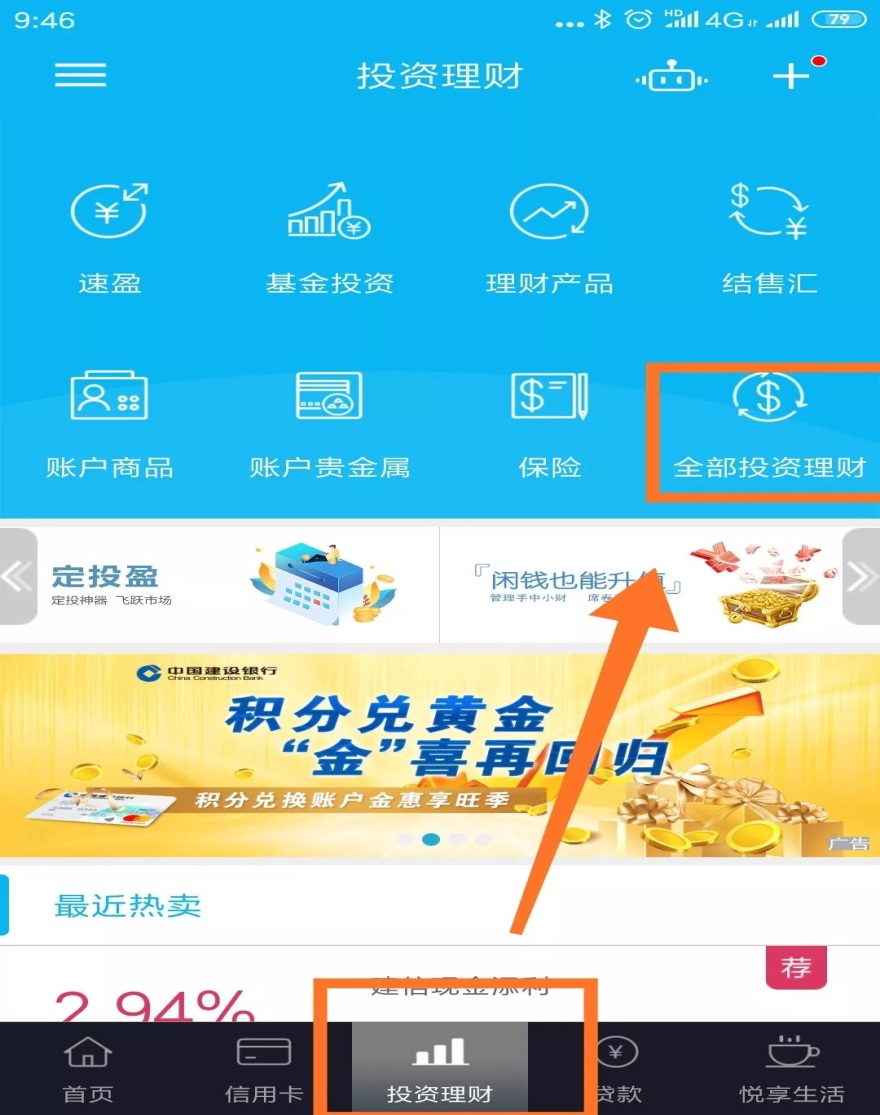 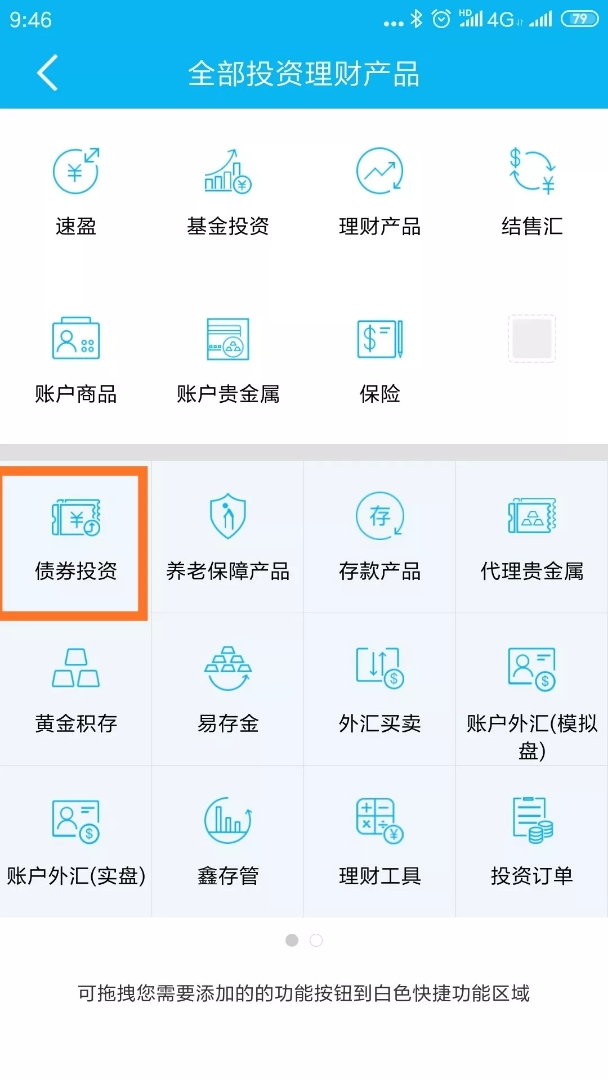 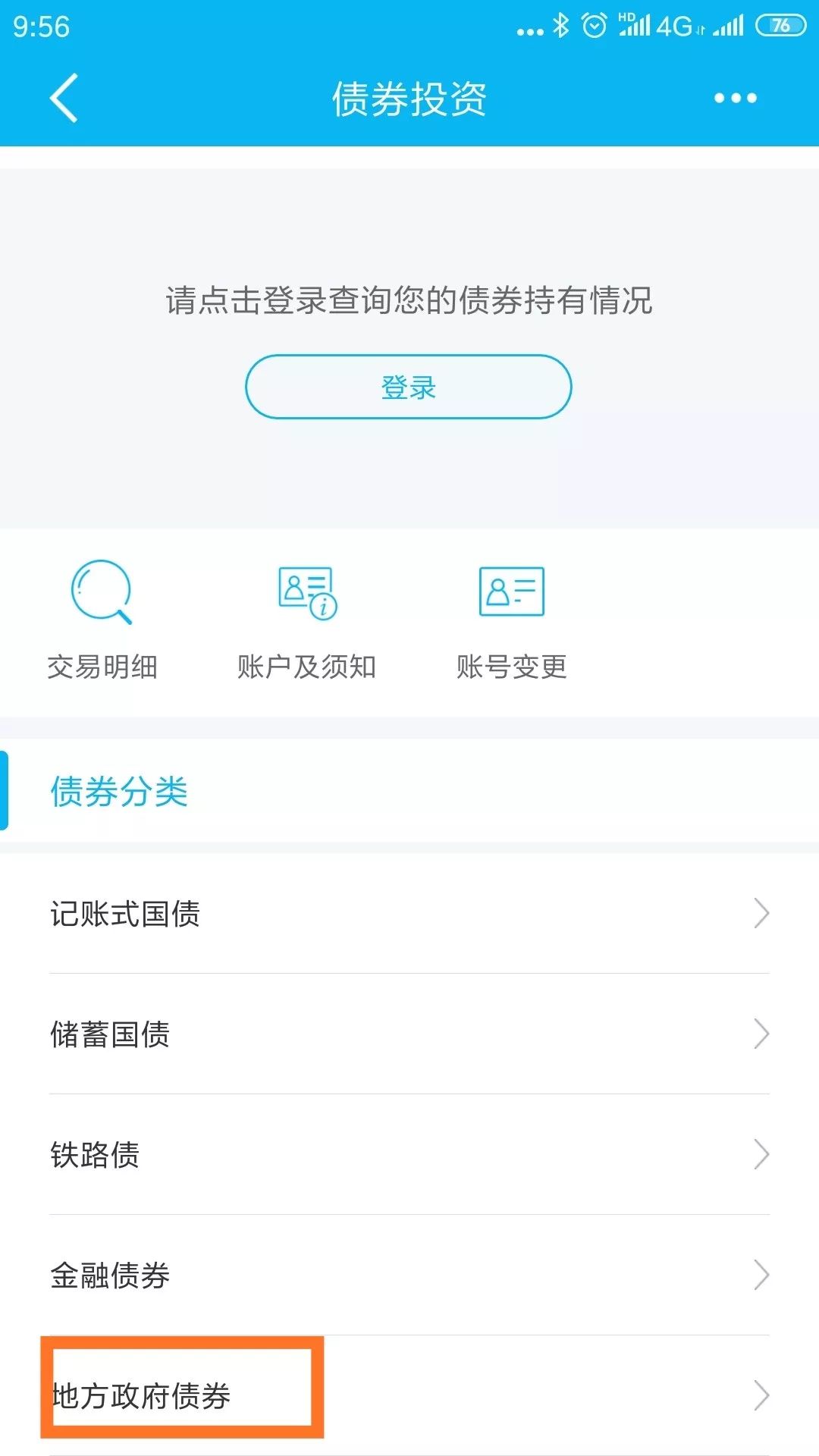 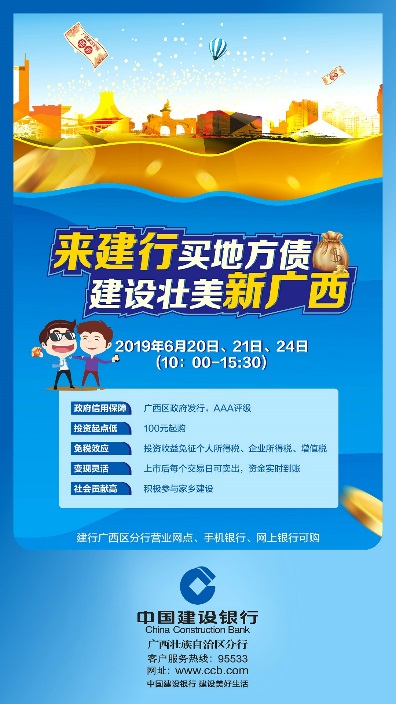 扫描下方二维码下载手机银行APP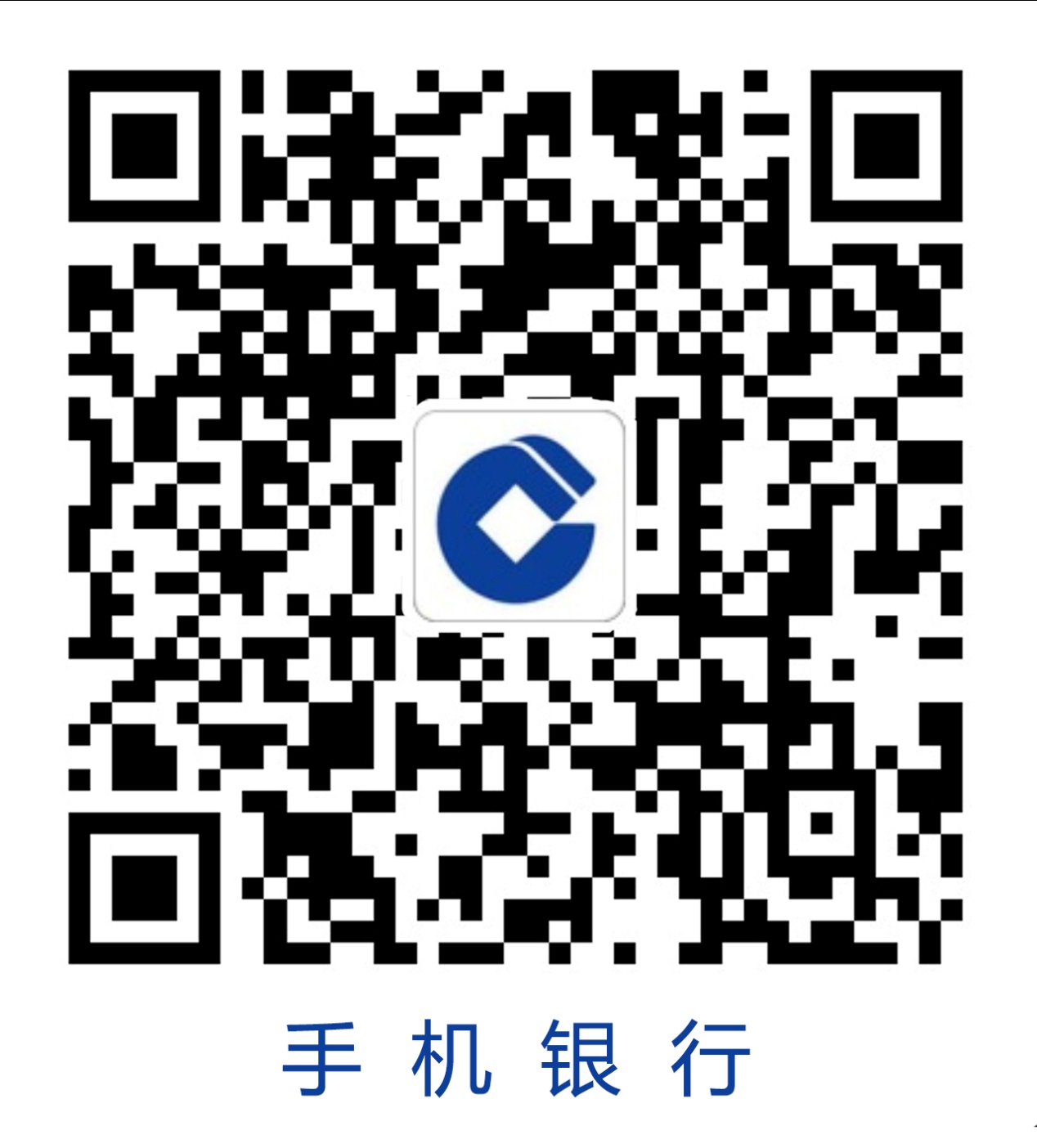 